Про зміни у групах у жовтні-листопаді 2023 р.     Повідомляємо, що у зв’язку з виробничою необхідністю змінено час початку навчання груп: Група № 614.52   Керівники гуртків  ЗПО  10.10. – 02.11.2023 р. (без відриву від в-ва)   Назва курсу:  614 «Розвиток творчих здібностей учнів на гурткових заняттях»
Куратор: Суховерська І. І.
Контактний e-mail: sukhoverska@loippo.lviv.ua
Контактний номер телефону: +380508687624.
Покликання на перше заняття:
https://us04web.zoom.us/j/76534547649?pwd=A9lHP0q8Qc9tLtQlpouZFROmefpBHX.1
Ідентифікатор: 765 3454 7649
Код доступу: uCFH3x.Початок навчання  з 15.00 год на 10.00 годГрупа № 614.64   Керівники гуртків  ЗПО  21.11. – 14.12.2023 р. (без відриву від в-ва)   Назва курсу:  614 «Розвиток творчих здібностей учнів на гурткових заняттях»
Куратор: Суховерська І. І.
Контактний e-mail: sukhoverska@loippo.lviv.ua
Контактний номер телефону: +380508687624.
Покликання на перше заняття:
https://us04web.zoom.us/j/76534547649?pwd=A9lHP0q8Qc9tLtQlpouZFROmefpBHX.1
Ідентифікатор: 765 3454 7649
Код доступу: uCFH3x.Початок навчання  з 15.00 год на 10.00 годЗаступник директора                                                             Микола КАЦЮБАВиконавецьОльга КаличакР.т.255-40-48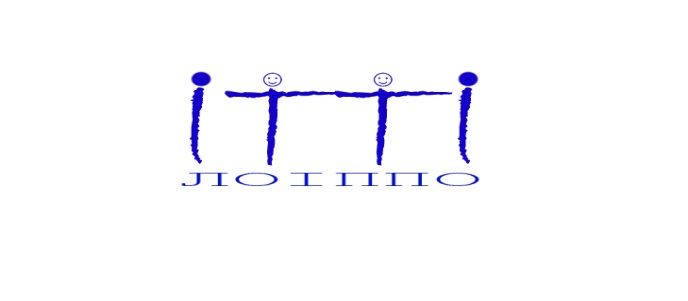 КОМУНАЛЬНИЙ ЗАКЛАД ЛЬВІВСЬКОЇ ОБЛАСНОЇ РАДИ«ЛЬВІВСЬКИЙ ОБЛАСНИЙ ІНСТИТУТ ПІСЛЯДИПЛОМНОЇ ПЕДАГОГІЧНОЇ ОСВІТИ»(КЗ ЛОР ЛОІППО)КОМУНАЛЬНИЙ ЗАКЛАД ЛЬВІВСЬКОЇ ОБЛАСНОЇ РАДИ«ЛЬВІВСЬКИЙ ОБЛАСНИЙ ІНСТИТУТ ПІСЛЯДИПЛОМНОЇ ПЕДАГОГІЧНОЇ ОСВІТИ»(КЗ ЛОР ЛОІППО)КОМУНАЛЬНИЙ ЗАКЛАД ЛЬВІВСЬКОЇ ОБЛАСНОЇ РАДИ«ЛЬВІВСЬКИЙ ОБЛАСНИЙ ІНСТИТУТ ПІСЛЯДИПЛОМНОЇ ПЕДАГОГІЧНОЇ ОСВІТИ»(КЗ ЛОР ЛОІППО)вул.  Огієнка, 18а,  м. Львів‚ 79007‚   тел./факс +38 (032) 255 38 30,  e-mail: loippo@ukr.net,     loippo.lviv.uaКод ЄДРПОУ 02139736вул.  Огієнка, 18а,  м. Львів‚ 79007‚   тел./факс +38 (032) 255 38 30,  e-mail: loippo@ukr.net,     loippo.lviv.uaКод ЄДРПОУ 02139736вул.  Огієнка, 18а,  м. Львів‚ 79007‚   тел./факс +38 (032) 255 38 30,  e-mail: loippo@ukr.net,     loippo.lviv.uaКод ЄДРПОУ 02139736вул.  Огієнка, 18а,  м. Львів‚ 79007‚   тел./факс +38 (032) 255 38 30,  e-mail: loippo@ukr.net,     loippo.lviv.uaКод ЄДРПОУ 02139736Від   _05.10.2023     № 51/11На №                                              Від   _05.10.2023     № 51/11На №                                              Від   _05.10.2023     № 51/11На №                                              Керівникам органів управління освітою  територіальних громад        Керівникам закладів та установ                                      освіти